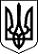           Про перевірку  ведення  шкільної  ділової  документаціїв  загальноосвітніх  навчальних  закладах  Золотоніського  районуКеруючись п. 2 ст. 14 Закону України «Про освіту» , ст. 36 Закону України  «Про загальну середню освіту», наказом № 240 від 23.06.2000 «Про затвердження Інструкції з ведення ділової документації у загальноосвітніх навчальних закладах І-ІІІ ступенів»,  наказом №732 від 20.12.2002  «Про затвердження Положення про індивідуальну форму навчання в загальноосвітніх навчальних закладах», наказом №496 від 03.06.2008 «Про затвердження інструкції з ведення класного журналу 5-11 класів загальноосвітніх навчальних закладів», наказ №401/52 від 12.07.2002 «Про затвердження критеріїв оцінювання навчальних досягнень учнів початкової школи», інструктивно-методичного листа №1/9-532 від 11.09.2007 «Вимоги до ведення класного журналу в 1-4 класах загальноосвітніх навчальних закладів»,  постановою КМУ №306 від 12.03.2003 «Про затвердження Положення про навчально-виховний комплекс «дошкільний навчальний заклад – загальноосвітній навчальний заклад», «загальноосвітній навчальний заклад – дошкільний навчальний заклад», «Положенням про дотримання вимог щодо ведення шкільної документації» п.3 «Положення про відділ освіти Золотоніської РДА», інших нормативно-правових документів,  з метою поточного контролю та методичної допомогиНАКАЗУЮ :1.В  період  з  09.01.13 р  по  28.02.13 р. вивчити стан  ведення  шкільної  ділової документації в загальноосвітніх навчальних закладах Золотоніського району  шляхом  проведення  співбесід  з адміністраціями  шкіл,  перевірки  шкільної  документації, відвідування уроків.2.Керівникам ЗНЗ, ДНЗ, ПНЗ попередньо переглянути та провести аналіз ведення шкільної ділової документації по навчальному закладу,  підготувати та вчасно надати документи для перевірки. 3. Керівникам ЗНЗ, ДНЗ, ПНЗ в яких була проведена перевірка шкільної документації з 19.11.12 р. по 28.12.12 р., впорядкувати документацію та надати на повторну перевірку з врахованими та виправленими зауваженнями.3. Затвердити перелік  документів,  які надаються  керівниками    шкіл  для  перевірки (додаток 1). 4.Затвердити склад комісії по проведенню перевірки шкільної документації (додаток 2).3. Головному спеціалісту відділу освіти Марусіній Л.М. та методисту РМК Ілляшенко В.Б.  до 15.03.2013 р. узагальнити матеріали і  підготувати відповідний наказ.4. Контроль за виконанням даного наказу залишаю за собою.Начальник                                                                             Л.І.Глоба      Марусіна Л.М.              5-30-92                                                                                                                            Додаток 1                                                                                                                                   до  наказу  відділу освіти                                                                                                                                   від  17. 12.2012   № 583  Перелік  документів , які  перевіряються  комісією  відділу  освіти.1.Контрольно-візитаційна  книга2.Книги  наказів3.Книга  протоколів  педрад і матеріали педрад4. Книга  протоколів  засідання  ради  школи5.Книги  обліку наслідків внутрішкільного контролю6.Алфавітна  книга запису учнів7.Книги  видачі  документів  про  освіту8.Журнали  індивідуальної  форми  навчання  на  дому  та  за  скорегованими програмами9.Перспективний  план  роботи  навчального  закладу  на  5 років10.Річний  план  роботи  закладу11.Книги  вхідної  і  вихідної  документації12.Класні  журнали 1-4, 5 -11 класів13.Журнал  заміни  уроків.14.Документація  з  охорони  праці15.Звіт  директора  закладу  перед  громадськістю за  2011/2012  навчальний  рік. 16.Документація  шкільних  дитячих  організацій.17.Журнали гурткової роботи,  факультативів, курсів за вибором18.Інші документи згідно з інструкцією з ведення ділової документації у                    загальноосвітніх навчальних закладах І – ІІІ ступенів.  Начальник                                                                                                    Л.І.Глоба  Марусіна Л.М.              5-30-92                                                                                                                                                          Додаток  2                                                                                                                                до  наказу відділу освіти                                                                                                                                 від     17.12.2012  № 583Складкомісії  по  проведенню    перевірки  шкільної  документації. Начальник                                                                                        Л.І.Глоба  Марусіна Л.М.              5-30-92ЗОЛОТОНІСЬКА РАЙОННА  ДЕРЖАВНА  АДМІНІСТРАЦІЯЧЕРКАСЬКОЇ ОБЛАСТІВІДДІЛ ОСВІТИНаказ   17. 12. 2012                      	 № 583П.І.Б.ПосадаПитання , які  вивчає.Глоба Л.І. Начальник  відділу освіти, голова комісії  Звіт  директора  перед    громадськістю. Планування  роботи  навчального  закладу.Перспективний план роботи навчального закладу на 5 років. Питання  введення  профільного  навчання  в 2012/2013  н.р.Марусіна Л.М.Головний спеціалістКниги  наказів  з основної  діяльності  та  обліку руху  учнів. Алфавітна  книга.   Книги  видачі  документів  про  освіту. Індивідуальна  форма  навчання. Питання  введення  профільного  навчання  в 2012/2013  н.р. Контрольно-візитаційні  книгиІлляшенко В.Б.Методист  РМКНакази з кадрових питань.Книги  вхідної  та  вихідної  документації.Книги  обліку наслідків внутрішкільного контролю  директорів  шкіл. Протоколи  засідань  ради навчального  закладу.        Матеріали   педагогічних  рад.Бакай В.О.Інженер з охорони праціДокументи  з  охорони  праціЛогінов А.Ю.Зав.   РМККниги обліку наслідків внутрішкільного контролю  заступників  директорів  шкіл  з  навчально-виховної роботи. Методисти  РМКМетодисти  РМК        Журнал  заміни  уроківЩепак В.М.Методист РМК        Журнали  1-4  класівМетодисти  РМКМетодисти  РМК        Журнали 5- 11  класівДенисенко В.В.Вощук О.П.Методисти  РМККонтрольно-візитаційні  книги. Книга обліку наслідків внутрішкільного контролю  заступників  з  виховної  роботи. Журнали гурткової роботи,  факультативів, курсів за виборомДенисенко В.В.Редька Л.В.Методист  РМКДиректор РБДЮТЖурнали гурткової роботи. Документація  шкільних  дитячих  організацій.